AGENDA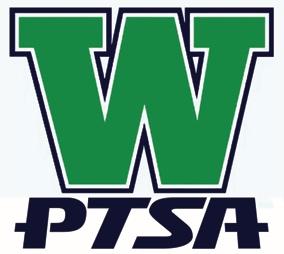 General Membership MeetingFebruary 10, 2021
11:00 amZoom Meeting: https://uw-phi.zoom.us/j/9963725543411:00 amCall to Order General MeetingCo-Presidents11:05 amReview and Approval of MinutesOctober 14, 2020 General Membership Meeting11:10 am (est)Principal’s ReportKurt Criscione11:30 amNominating CommitteeCo-Presidents11:45 amNew Business12:00 pmAdjourn